كلية المجتمع تعقد ورشة عمل عن " معا نحو الريادة في التعليم والتميز في التعلم " لأعضاء هيئة التدريس بالكلية برعاية كريمة من سعادة وكيل الجامعة للشؤون التعليمية ، الأستاذ الدكتور / محمد بن عثمان الركبان ، وبتشريف سعادة عميد الكلية ، الدكتور/عبدالله بن أحمد الدهش ، وسعادة وكيل الكلية للدراسات العليا والبحث العلمي ، الدكتور/عثمان بن عبدالله الصالح ، عقدت يوم الأحد الموافق 19/7/1435هـ ، في رحاب كلية المجتمع ورشة عمل بعنوان "معاً نحو الريادة في التعليم والتميز في التعلم" لأعضاء هيئة التدريس بالكلية وبحضور كريم من أعضاء هيئة التدريس في بعض كليات الجامعة الأخرى، وذلك بتنظيم وحدة التميز في التعليم والتعلم بالكلية . حيث افتتح سعادة عميد الكلية فعاليات الورشة بالترحيب بكافة الحضور من أعضاء هيئة التدريس بالكلية ، معربا عن شكره واعجابه بإنجاز وحدة التميز في التعليم والتعلم بالكلية وتنظيمها المميز لورشة العمل هذه ، على الرغم من حداثة الوحدة بالكلية ، وأوضح سعادته مدى أهمية هذه الورشة من حيث مضمون المحاور التي تناقشها ، والأهداف التي ترجو تحقيقها من حيث الريادة في التعليم والتميز في التعلم ، وذلك في ضوء المنافسة المحلية والعالمية نحو تحقيق الريادة والتميز في التعليم والتعلم ، والذي يتضح من خلال التصنيف المحلي والعالمي للجامعات والكليات والأقسام الأكاديمية ، والذي ينعكس أيضا من خلال خريج مسلح بالمعرفة والمهارة والقدرات المهنية العالية ، ومحيطا ذلك كله بالأخلاق والقيم والانتماء للعقيدة والوطن. وفي ختام كلمته ، وجه سعادة عميد الكلية كافة المشاركين والحضور من أعضاء هيئة التدريس نحو التركيز على الخلاصات والتوصيات الناتجة عن النقاشات البناءة في محاور الورشة ، والتنسيق مع وحدة التميز في التعليم والتعلم نحو تحويل هذه التوصيات إلى تطبيقات فعلية وملموسة على أرض الواقع في كافة الأقسام الأكاديمية بالكلية ، وذلك بالتنسيق مع هذه الأقسام من جهة والوحدات التنفيذية بالكلية من جهة أخرى. بعد ذلك بدأ النقاش في محاور الورشة الأربعة ، حيث تولى سعادة الدكتور / المتولي اسماعيل بدير ، المستشار في عمادة التطوير والجودة بالجامعة وأحد أعضاء هيئة التدريس بالكلية الحديث عن المحور الأول ، والذي كان بعنوان "التعريف بمعايير التعليم والتعلم وقياس جودة مخرجات العملية التعليمية". تلا ذلك سعادة الدكتور / محمد سيد فرج ، مشرف وحدة التميز في التعليم والتعلم بالكلية ، ومشرف تخصص الحاسب الآلي بالكلية بالتحدث في المحور الثاني ، والذي كان تحت عنوان "دور التقنيات التكنولوجية الحديثة في رفع كفاءة العملية التعليمية". أما المحور الثالث ، فقد تحدث فيه سعادة الدكتور / أسامة عطية خميس ، المستشار في عمادة شؤون المكتبات بالجامعة ، وأحد أعضاء هيئة التدريس بالكلية ، والذي كان بعنوان "دور مصادر التعليم والتعلم في رفع كفاءة العملية التعليمية". وفي ختام محاور الورشة ، تحدث سعادة الدكتور / سرحان أحمد رشوان ، رئيس مركز التوجيه والإرشاد الأكاديمي بالكلية ، وأحد أعضاء هيئة التدريس فيها ، عن المحور الرابع بعنوان "آليات تعزيز سبل التواصل بين عضو هيئة التدريس والطالب". وقد شهدت محاور الورشة الأربعة الكثير من المداخلات والنقاشات البناءة والفاعلة من قبل كافة الحضور من أعضاء هيئة التدريس بالكلية وخارجها مع المتحدثين في تلك المحاور ، تنم عن مدى الجدية والحرص على اسقاط مضمون وتوصيات كل محور على واقع التعليم والتعلم في الكلية ، ومناقشة الوضع الراهن فيها ، والاهتمام بالتحسين والتطوير المستمر من قبل كافة أعضاء الهيئة التدريسية في الكلية بعمليتي التعليم والتعلم نحو تحقيق الريادة والتميز فيهما عند أبنائنا الطلبة. وكانت فعاليات الورشة قد استغرقت ما يقارب من حوالي الساعتين من الزمن ، أشرف على تقديمها وإدارة محاورها سعادة الأستاذ/ محمد فايز عابد ، مقرر وحدة التميز في التعليم والتعلم بالكلية ، حيث تم تخصيص ما يقرب من الـ 20 دقيقة لكل متحدث ، و10 دقائق للمداخلات والنقاشات ، كما وأشرف سعادة الأستاذ/ محمود مصطفى الشريف ، أحد أعضاء وحدة التميز في التعليم والتعلم بالكلية ، على إدارة عمليات التسجيل والتقييم لجودة فعاليات الورشة. وبعد انتهاء المتحدثين في محاور الورشة ، شكر سعادة وكيل الكلية للدراسات العليا والبحث العلمي الدكتور/ عثمان بن عبدالله الصالح ، الجهود المبذولة على تنظيم هذه الورشة من قبل وحدة التميز في التعليم والتعلم بالكلية ، كما وأعرب سعادة الوكيل عن مدى اعجابه – من خلال مستوى النقاشات والحوارات - بالرغبة الملحة نحو تحقيق التميز والريادة في التعليم والتعلم على مستوى طلبة الكلية ، والذي ينخرط ضمن الخطة التطويرية للكلية ويعزز من مسيراتها وتنفيذ بنودها نحو الريادة والتميز بين كليات الجامعة ، شاكرا ومقدرا لكافة المتحدثين والحضور اهتمامهم وحرصهم الدؤوب على المشاركة وحضور فعاليات هذه الورشة ، التي من شأنها توعية الطالب وتنمية مهاراته وتعزيز قدراته في عمليتي التعليم والتعلم. وكان مسك ختام الورشة كلمة لسعادة وكيل الجامعة للشؤون التعليمية ، الأستاذ الدكتور/ محمد بن عثمان الركبان ، أثنى فيها على مبادرة الكلية بتنظيم مثل هذا الملتقيات العلمية، ومثمنا للكلية – من خلال هذه الوحدة – السبق الذي حققته بتنظيم وتنفيذ مثل هذا النوع من ورش العمل ، وذلك على مستوى كليات الجامعة، ومبدياً سعادته ببرنامج عمل الورشة وما اشتملت عليه من محاور ذات أهمية في تعزيز وتطوير العملية التعليمية في الكلية وبقية كليات الجامعة، مثنياً على وحدة التميز في التعليم والتعلم في الكلية على حسن التنظيم والترتيب واختيار المحاور، بعد ذلك تفضل سعادته برفقة كل من سعادة عميد الكلية وسعادة وكيل الكلية للدراسات العليا والبحث العلمي بتكريم المتحدثين في محاور ورشة العمل ، وكذلك تكريم رئيس وأعضاء وحدة التميز في التعليم والتعلم بالكلية ،. تلا ذلك تناول طعام الغداء من قبل جميع المشاركين والحضور.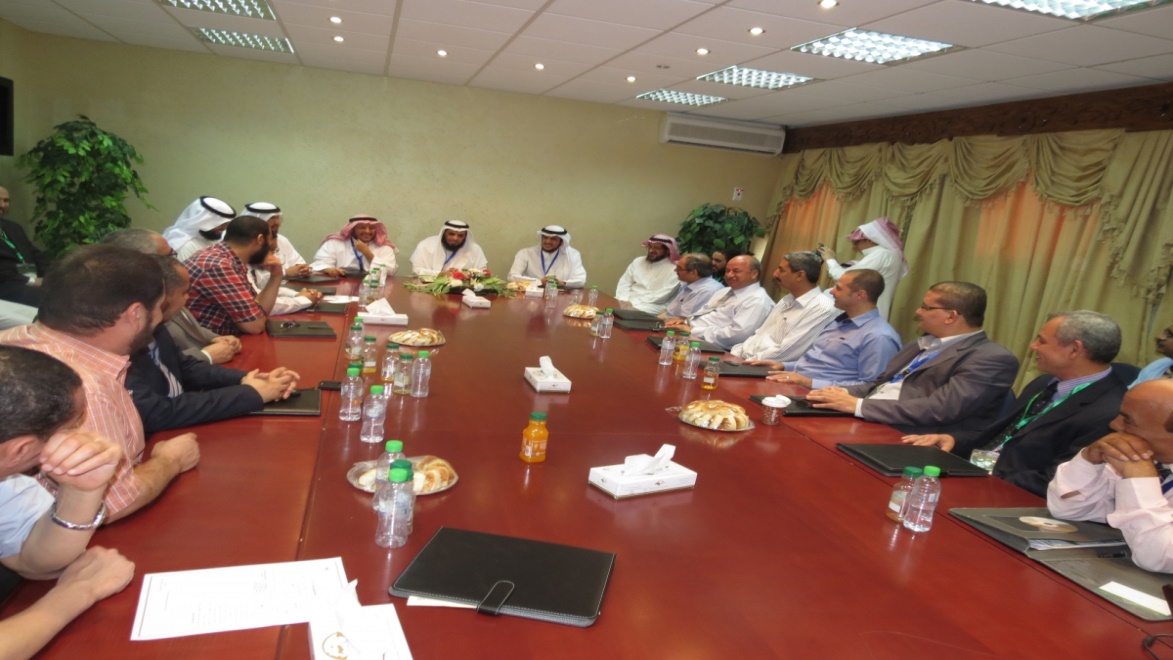 